                   Лепка  Хаски 2 класс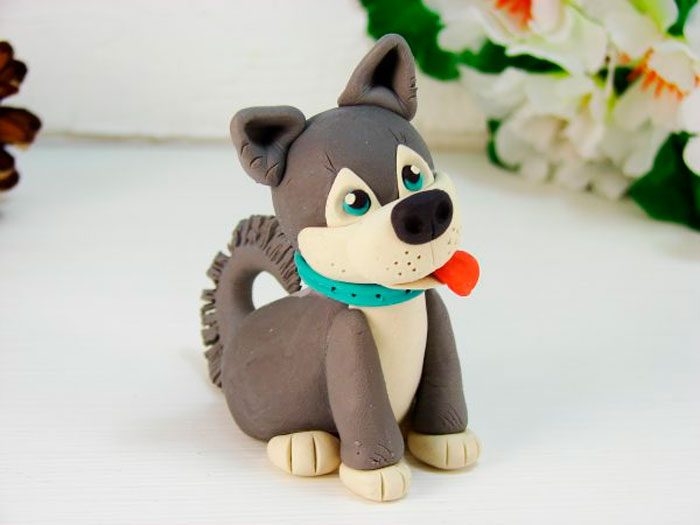 Вам понадобится: пластилин серого, белого, чёрного, голубого, красного и жёлтого цвета, зубочистка, стеки.Мастер-класс2.Скатайте шарик из серого пластилина.3.Наметьте стеком 2 треугольника в верхней части шарика.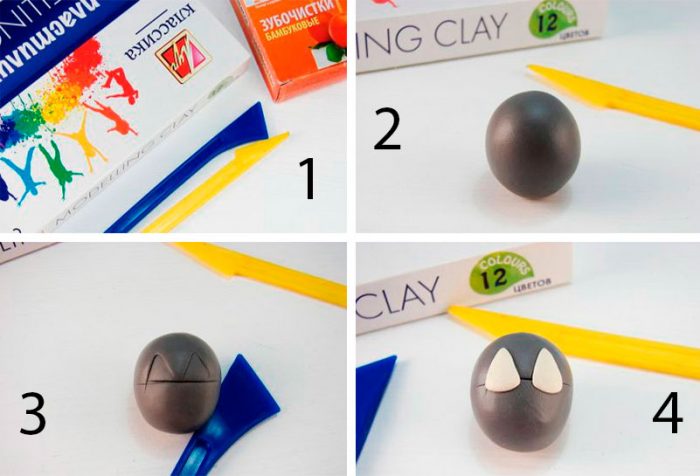               4.Прикрепите 2 плоских треугольника из белого пластилина.5.Покройте белым пластилином нижнюю часть шара.6.Скатайте продолговатый овал из белого пластилина и прикрепите в качестве мордочки.7.Скатайте носик из чёрного пластилина и прикрепите к мордочке. Слепите глазки из голубого, чёрного и белого пластилина и прикрепите их к белым треугольничкам.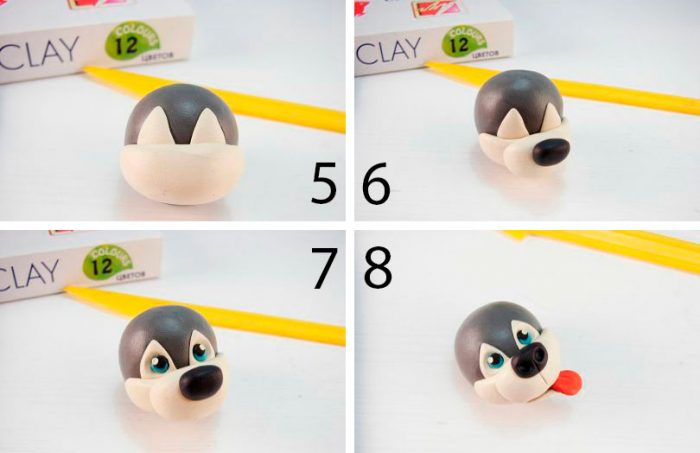           8.Слепите язычок из красного пластилина и закрепите его.          9.Слепите нижнюю часть пасти из белого пластилина и прикрепите под язычок.     Слепите 2 треугольника из серого пластилина и прикрепите в качестве ушей.         10.Слепите из серого пластилина туловище, вставьте зубочистку и закрепите голову.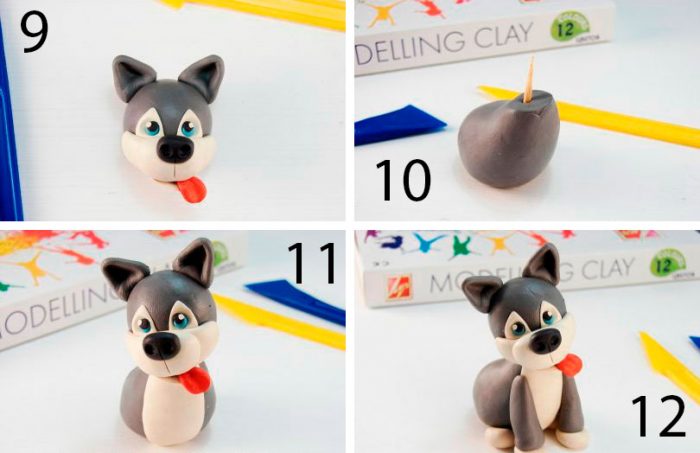                11.  Покройте белым пластилином пузико собаки.Скатайте 2 колбаски из серого пластилина и прикрепите их в качестве передних лап.13.Слепите 4 лепёшки из белого пластилина и прикрепите их к лапкам, как показано на изображении.14.Скатайте колбаску из серого пластилина, слепите хвостик в форме полумесяца. Обработайте стеком хвостик, добавив пушистости, затем          прикрепите его.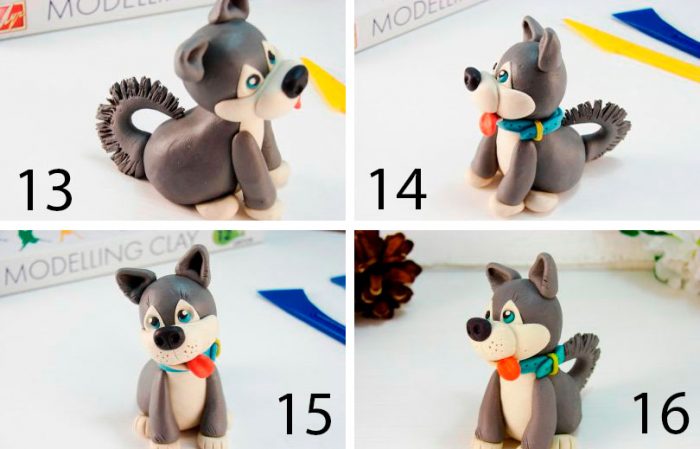 15.16.Слепите ошейник из голубого пластилина, а из желтого сделайте застёжку, затем проделайте отверстия зубочисткой.     Прорисуйте стеком ушки, мордочку и лапы.    Хаски из пластилина готова! Желаю творческих успехов и жду фото !